В очікуванні свята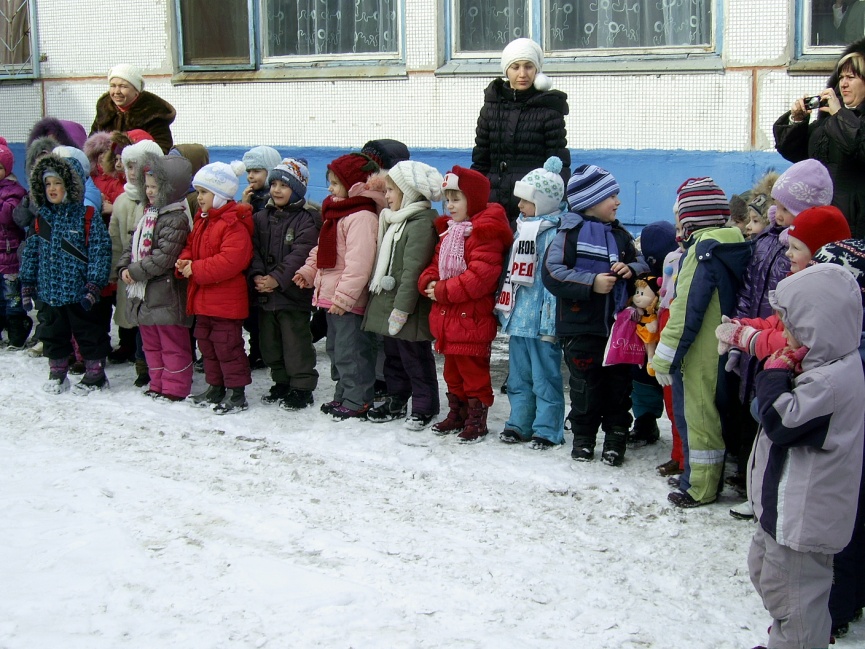          Смачні млинці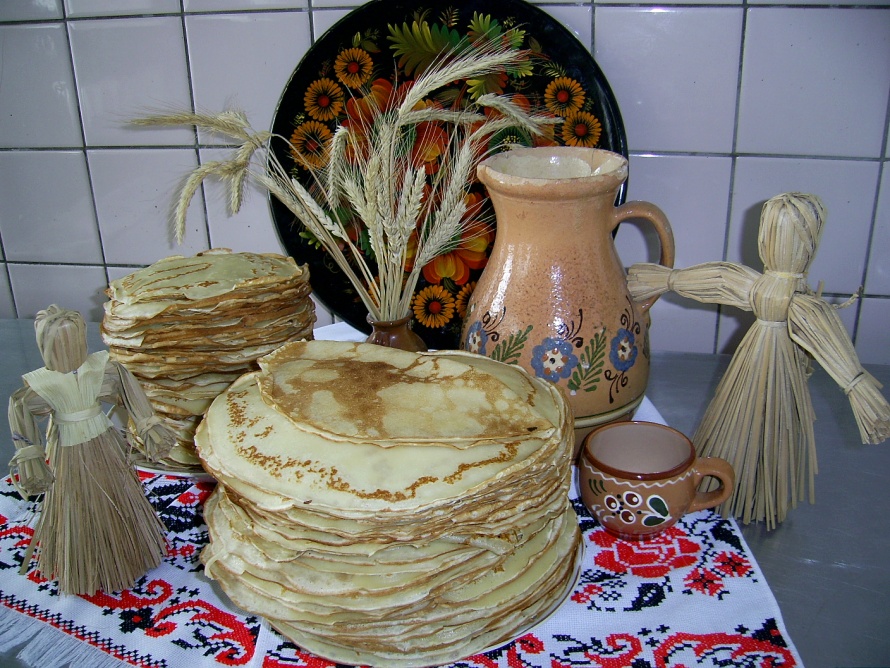 Красуня весна вітає дітей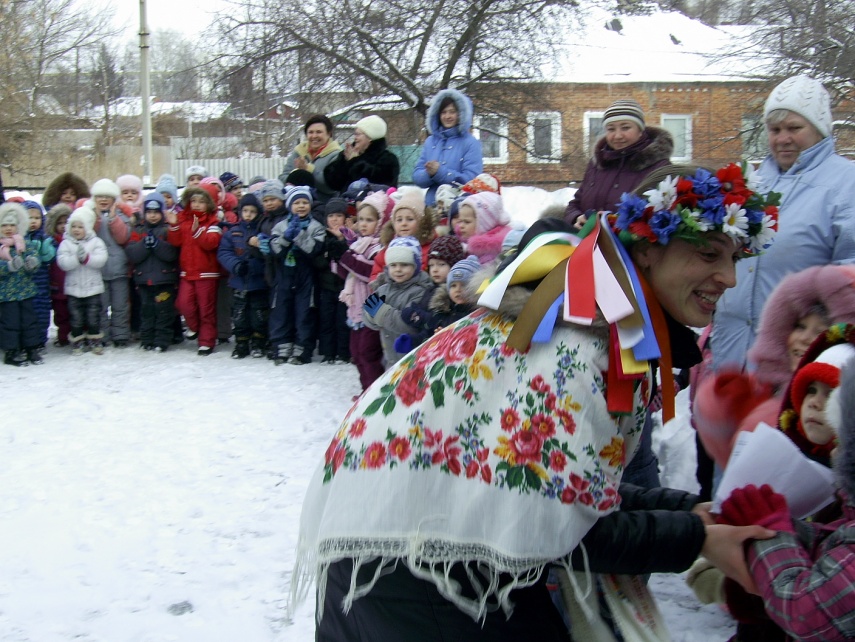 